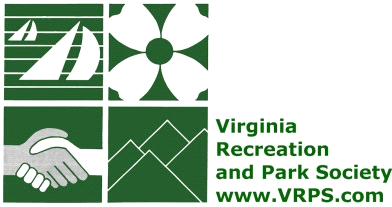 AQUATICS RESOURCE GROUPBoard MeetingThursday, May 13th, 2021, 1p-3p, Board OnlyProposed Next Meeting: June 10th, 1p-3pAGENDAAnticipated Attendees:Jimmy Lyon, Fauquier County Parks & Recreation Kendall Evans, City of Norfolk AquaticsAshley Fink, Prince William County Public Schools Tammy Yelmgren, Fairfax County Park Authority Brandon Ware, Town of Leesburg Parks & Recreation Sandy Kellogg, Fairfax County Park Authority Eric Nielsen, Fairfax County Park Authority​Molly Knapp, Winchester Parks & RecreationJosh Sharitz, Blacksburg Parks and Recreation Kat Fish, Prince William County Parks & Recreation  Procedural Items:Check in – Welcome Introduce ourselves Group activity (I’m ____ but I’m in!) Meeting Notes Discussion and action items: VRPS Update from KatBoard Applicants Positions open April Seminar and Round TablesRecruitmentWater Safety Future, Pre-serviceVDHMay 20thDo we need a pre-meeting?Review Work Plan Review tasks and deadlinesCommittee UpdatesCommunicationsConstant ContactScheduled to send out on MondayFacebook Professional Development Find possible speakers for round tables or board meetingsLead Staff Round TableTalent Show Sponsors National Pools of RoanokeHarper and CompanyMike Fink’s Automotive ShopLeading EdgeThey are donating T-shirts with sponsor names; how do we want to use them?Mark Your CalendarMay 15th is International Water Safety DayMay 21st is Wear your Lifejacket to WorkdayMay 22nd-May 28th National Safe Boating WeekKUDOSKahoot Trivia! Before you join us, you will need to make sure you have the following: Kahoot app or Kahoot open on your computer Two Devices, one to be live and interact with participants via Zoom or Web ex and the other to participate in KahootWear your most creative mask (face covering) for a chance to win a prize! Trivia: Aquatics related questions, be the fastest to answer correctlyScavenger Hunt: When this question comes up you must quickly find the item we are requesting, buzz in and hold it up. For example: we ask you to bring us a roll of toilet paper, then you must go find a roll and bring it back to buzz in. Movie Clips/Voice: You will watch a random movie clip and buzz in the fastest with the correct answer to the question asked Puzzle: Put the sentence in order or guess the picture as it slowly appears